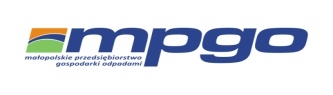 Małopolskie Przedsiębiorstwo Gospodarki Odpadami Sp. z o. o. ul. Barska 12, 30-307 Kraków . Oddział Miechów ul. M. Konopnickiej 30 , 32-200 Miechów , tel. 41 3830285HARMONOGRAM ODBIORU ODPADÓW KOMUNALNYCH Z TERENU                      GMINY PAŁECZNICA NA 2020 ROK                                                                                     POJEMNIKI I WORKI Z ODPADAMI NALEŻY WYSTAWIĆ PRZED POSESJĘ DO GODZINY 7:00 W DNIU ODBIORU ODPADÓWMIESIĄC WYWOZURODZAJ ODPADÓWREJON IPieczonogi, CzuszówREJON IIGruszów, Ibramowice, SudołekREJON IIIBolów, Łaszów, Solcza, Niezwojowice, Winiary, NadzówREJON IVPałecznica, Pamięcice, Lelowice KoloniaMIESIĄC WYWOZURODZAJ ODPADÓWDATA WYWOZUDATA WYWOZUDATA WYWOZUDATA WYWOZUSTYCZEŃKomunalne, popiół07 (I wtorek)04 (sobota)02 (I czwartek)03 (I piątek)STYCZEŃSegregowane14 (II wtorek)08 (II środa)09 (II czwartek)10 ( II piątek)LUTYKomunalne, popiół04 ( I wtorek)05 ( I środa)06 (I czwartek)07 ( I piątek)LUTYSegregowane11 ( II wtorek)12 ( II środa)13 ( II czwartek)14 (II piątek)MARZECKomunalne, popiół03 (I wtorek)04 (I środa)05 (I czwartek)06 (I piątek)MARZECSegregowane10 (II wtorek)11 (II środa)12 (II piątek)13 (II piątek)KWIECIEŃKomunalne, popiół07 (I wtorek)01 (I środa)02 (I czwartek)03 (I piątek)KWIECIEŃSegregowane14 (II wtorek)08 (II środa)09 (II czwartek)10 ( II piątek)MAJKomunalne05 ( I wtorek)06 (I środa)07 (I czwartek)02 (sobota)MAJSegregowane12 (II wtorek)13 (II środa)14 ( II czwartek)08 (II piątek)CZERWIECKomunalne02 (I wtorek)03 (I środa)04 (I czwartek)05 (I piątek)CZERWIECSegregowane09 ( II wtorek)10 (II środa)13 ( sobota)12 (II piątek)CZERWIECMeble i inne odpady wielkogabarytowe, zużyty sprzęt elektryczny i elektroniczny, zużyte opony z samochodów osobowych03040509LIPIECKomunalne07 ( I wtorek)01 ( I  środa)02 (I czwartek)03 ( I piątek)LIPIECSegregowane14 ( II wtorek)08 ( II środa)09 ( II czwartek)10 ( II piątek)SIERPIEŃKomunalne04 ( I wtorek)05 ( I środa)06 ( I czwartek)07 ( I piątek)SIERPIEŃSegregowane11 ( II wtorek)12 ( II środa)13 ( II czwartek)14 ( II piątek)WRZESIEŃKomunalne01 ( I wtorek)02 ( I środa)03 ( I czwartek)04 ( I piątek)WRZESIEŃSegregowane08 ( II wtorek)09 ( II środa)10 ( II czwartek)11 ( II piątek)PAŹDZIERNIKKomunalne, popiół06 ( I wtorek)07 ( I środa)01 ( I czwartek)02 ( I piątek)PAŹDZIERNIKSegregowane13 (II wtorek)14 ( II środa)08 ( II czwartek)09 (II piątek)LISTOPADKomunalne, popiół03 ( I wtorek)04 ( I środa)05 ( I czwartek)06 ( I piątek)LISTOPADSegregowane10 ( II wtorek)14 ( sobota)12 ( II czwartek)13 ( II piątek)LISTOPADMeble i inne odpady wielkogabarytowe, zużyty sprzęt elektryczny i elektroniczny, zużyte opony z samochodów osobowych13171819GRUDZIEŃKomunalne, popiół01 ( I wtorek)02 ( I środa)03 ( I czwartek)04 ( I piątek)GRUDZIEŃSegregowane08 ( II wtorek)09 (II środa)10 ( II czwartek)11 ( II piątek)